Jelovnik od 29. 1. 2024. do 2. 2. 2024.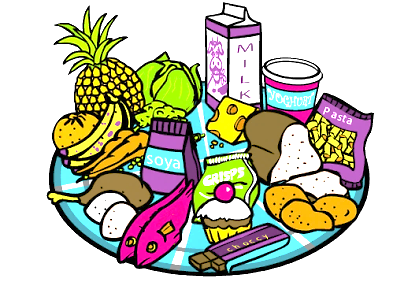 	Ravnateljica	Sanja Krstanović, prof.    DORUČAKMLIJEČNI OBROKUŽINARUČAKUŽINA ZA PRODUŽENI BORAVAKPONEDJELJAKslani prstić, jogurt, voćeslani prstić, jogurt, voćevarivo od povrća sa piletinombananeUTORAKgriz na mlijeku sa kraš expresomintegralna pizza sa sirom, voćesekeli gulaš, palenta, kruh, voćeintegralna pizza sa siromSRIJEDAnamaz od lješnjaka i kakaa (nutko), kruh, mlijeko, voćenamaz od lješnjaka (nutko), kruh, mlijeko, voće piletina u bijelom umaku, tjestenina, zelena salatamix slane grickalice, voćeČETVRTAKsirni namaz, kruh, kakao, voćesirni namaz, kruh, kakao, voćegrah varivo sa suhim mesom, kruh, kekskompot ananasPETAKdonut jabuka – cimet, čaj, voćedonut jabuka – cimet, čaj, voćefile oslić sa carskim povrćem na maslacu, voćejogurt, kukuruzni kruh